Date pentru pagina web generala a Departamentului, rubrica PersonalManuela Banciu	Professor Dr.Teaching: Biochemistry, BionanotechnologyE-mail: manuela.banciu@ubbcluj.roWeb page (link catre pagina web personala detaliata)Date pentru pagina de web personala detaliataManuela Banciu	Professor Dr.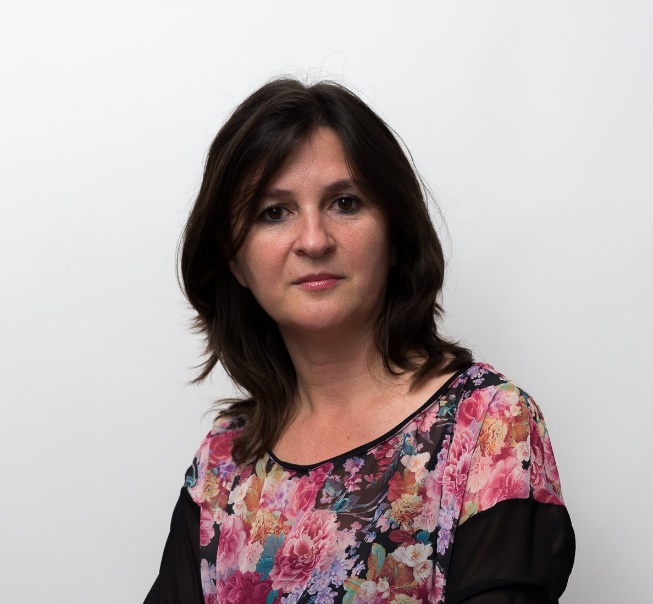 Student courses:Metabolism BiochemistryBionanotechnologyMathematics with Applications in BiologyResearch interests:1) the investigation of the interplay between tumor-associated macrophages (TAMs) and tumor cells in the modulation of supportive processes for tumor growth;  2) the elucidation of the main molecular mechanisms of the cytotoxicity of small molecule anticancer agents that can be exploited for future tumor-targeted therapies; 3) the development of tumor-targeted therapies by using different TAMs re-education strategies. Selected publications:Banciu M, Metselaar JM, Schiffelers RM, Storm G (2008) Antitumor activity of liposomal prednisolone phosphate depends on the presence of functional tumor-associated macrophages in tumor tissue. Neoplasia, 10 (2):108-117.Alupei MC, Licarete E, Patras L, Banciu M (2015). Liposomal simvastatin inhibits tumor growth via targeting tumor-associated macrophages-mediated oxidative stress. Cancer Lett.356 (2):946-952. Patras L, Sylvester B, Luput L, Sesarman A, Licarete E, Porfire A, Muntean D, Drotar DM, Rusu AD, Nagy AL, Catoi C, Tomuta I, Vlase L, Banciu M, Achim M (2017) Liposomal prednisolone phosphate potentiates the antitumor activity of liposomal 5-fluorouracil in C26 murine colon carcinoma in vivo Cancer Biol Ther 18(8): 616-626 (corresponding author). Patras L, Fens MHAM, Vader P, Barendrecht A, Sesarman A, Banciu M, Schiffelers R.(2020) Normoxic Tumour Extracellular Vesicles Modulate the Response of Hypoxic Cancer and Stromal Cells to Doxorubicin In Vitro Int J Mol Sci.;21(17):5951 (corresponding author);Licarete E, Rauca VF, Luput L, Drotar D, Stejerean I, Patras L, Dume B, Toma VA, Porfire A, Gherman C, Sesarman A, Banciu M. (2020) Overcoming Intrinsic Doxorubicin Resistance in Melanoma by Anti-Angiogenic and Anti-Metastatic Effects of Liposomal Prednisolone Phosphate on Tumor Microenvironment. Int J Mol Sci.;21(8):2968. Weblinks of interest:CV Europass (in English)Personal web pagehttps://tumormicroenvironmenttargeting.wordpress.comGoogle Scholar citations: https://scholar.google.ro/citations?user=3GfSa8oAAAAJ&hl=enResearch group and equipments: http://erris.gov.ro/Molecular-Biology-Labhttp://erris.gov.ro/Interdisciplinary-Research-I-2Other weblinks of interest for students and visitorshttps://www.researchgate.net/profile/Manuela_Banciuhttps://orcid.org/0000-0003-2556-4008https://publons.com/researcher/D-6425-2011/